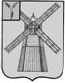 АДМИНИСТРАЦИЯ ПИТЕРСКОГО МУНИЦИПАЛЬНОГО РАЙОНА САРАТОВСКОЙ ОБЛАСТИР А С П О Р Я Ж Е Н И Еот 16 декабря 2014 года  № 291-рс. ПитеркаО продаже муниципального имуществаВ соответствии с  Федеральным законом от 21 декабря 2001 года № 178-ФЗ «О приватизации государственного и муниципального имущества», постановлением Правительства Российской Федерации от 12 августа 2002 года № 585  «Об утверждении Положения об организации продажи государственного или муниципального имущества на аукционе и Положения об организации продажи  находящихся в государственной или муниципальной собственности акций открытых акционерных обществ на специализированном аукционе», решением Собрания депутатов Питерского муниципального района от 18  ноября 2013 года № 35-5 «Об утверждении Прогнозного плана приватизации Питерского муниципального района на 2014 год» (с изменениями от 18 марта 2014 года № 38-6; от 29 мая 2014 года № 41-2; от 22 августа 2014 года № 44-4):1. Провести аукцион, открытый по составу участников и  форме подачи предложений о цене.2. Установить, что на аукцион  выставляются на продажу следующие объекты недвижимости:Лот № 1 комплекс объектов электросетевого хозяйства согласно приложению № 1;Лот № 2 одноэтажное здание и холодная пристройка (Литер б2), холодная пристройка (литер б), общей площадью 273,4  кв.метра с земельным участком,   категории земель сельскохозяйственного назначения, с кадастровым номером 64:26:010402:121, общей площадью 5379 кв.метров, расположенное по адресу: Саратовская область, Питерский район, с. Алексашкино, пер. Рабочий, д.11;Лот № 3 легковой автомобиль  ГАЗ 3110, 2002 года выпуска, государственный регистрационный знак Т592ХУ64,  идентификационный номер (VIN) XTH31100021117354, цвет серо-зеленый, номер кузова 31100020516813.3. Установить обременения эксплуатационными обязательствами  в отношении указанного в пункте 2   (Лот №1)  настоящего распоряжения имущества:3.1  максимальный период прекращения поставок потребителям и абонентам соответствующих товаров, оказания услуг -24 часа;3.2. допустимый объем непредоставления соответствующих товаров, услуг- 50000 тысяч  кВт. ч  за сутки;3.3. поставлять потребителям и абонентам товары, оказывать услуги по регулируемым ценам (тарифам) в соответствии с нормативными правовыми актами Российской Федерации и обеспечивать возможность получения потребителями и абонентами соответствующих товаров, услуг, за исключением случаев, если прекращение или приостановление предоставления потребителям товаров, услуг предусмотрено нормативными правовыми актами Российской Федерации. 4. Установить обязанность использовать приобретенное в порядке приватизации муниципальное имущество (Лот №1) для передачи электроэнергии.5. Утвердить форму заявки по форме согласно приложению № 2.6. Утвердить проект договора купли – продажи  согласно приложениям № 3,  № 4, № 5.7. Установить сумму задатка в размере 10 % от начальной цены.8. Установить шаг аукциона в следующем размере: Лот № 1- 1% от начальной цены; Лот № 2,3 - 5% от начальной цены.9. Ведущему специалисту отдела по земельно-правовым и имущественным отношениям администрации муниципального района Фурсовой Т.А.  опубликовать информацию о проведении  аукциона по продаже муниципального имущества,  указанного в пункте 2 настоящего распоряжения, в средствах массовой информации, а также на сайте: www.torgi.gov.ru; http://piterka.sarmo.ru.10. Контроль за исполнением настоящего распоряжения возложить на начальника отдела по земельно-правовым и имущественным отношениям администрации муниципального района Кистанову Л.В.Глава  администрациимуниципального района                                                                               В.Н.ДерябинВЕРНО: управляющий делами администрации              муниципального района                                                       Н.А. СалацкаяПриложение № 2 к распоряжению администрации муниципального района от 15 декабря 2014 года № 291-рФорма Заявкина участие в аукционе(заполняется претендентом (его полномочным представителем)Ф.И.О./Наименование претендента_____________________________________________________________________(для физических лиц)Документ, удостоверяющий личность: ______________________________________, серия_______№_____________, Выдан «____»_______________ ______г. _____________________________________________________________________________________________________________________________________________________________________(для юридических лиц)Документ о государственной регистрации в качестве юридического лица___________________________________________________________________серия_________ №_____________, дата регистрации «____»___________ _______г.Орган, осуществивший регистрацию_____________________________________________________________________Место выдачи________________________________________________________________________________________ИНН _______________________________________________________________________________________________Место жительства/ Место нахождения претендента:____________________________________________________________________________________________________________________________________________________________Телефон_________________________  Факс________________________ Индекс________________________Банковские реквизиты претендента для возврата денежных средств:Расчетный (лицевой) счет №____________________________________________________________________________в___________________________________________________________________________________________________корр.счет №_____________________________________БИК____________________ИНН________________________Представитель претендента ____________________________________________________(Ф.И.О. или наименование)Действует на основании _________________________ от «____»_______________ _____г. №____________, Реквизиты документа, удостоверяющего личность представителя - физического лица, или документа о государственной регистрации в качестве юридического лица представителя – юридического лица: _________________________________серия________№________выдан_____________________________________________________________________________________________место выдачи (регистрации)______________________ ____________________________________________________________________________________________________до принятия решения об участии в аукционе по лоту №______ ознакомлен с техническим состоянием муниципального имущества и обязуюсь:1. Соблюдать  условия  аукциона,  содержащиеся в информационном сообщении, опубликованном на официальном сайте Российской Федерации http://torgi.gov.ru., на сайте http://piterka.sarmo.ru. и в в газете «Искра» от  «   »   ___________2014 года  №        (   );         2. В случае признания победителем  аукциона  заключить  с  Продавцом договор купли продажи не ранее 10 рабочих дней и не позднее пятнадцати рабочих дней со дня подведения итогов аукциона.         3. Уплатить ПРОДАВЦУ стоимость муниципального имущества, установленную по результатам торгов, в сроки, установленные  договором купли-продажи.Подпись претендента (его полномочного представителя) ________________/__________________________/М.П.                    «______»  _________________  20___ г.Заявка принята ПРОДАВЦОМ:  час.____ мин.____ «____» _____________20__г. за № ______Подпись уполномоченного лица                       __________________                                                                 ________________________                                                                                                                                           Ф.И.О.ВЕРНО: управляющий делами администрации              муниципального района                                                       Н.А. СалацкаяПриложение № 3 к распоряжению администрации муниципального района от 15 декабря 2014 года № 291-рПроект договора купли-продажи комплекса объектов электросетевого хозяйства   с. Питерка       				№_______                          	"_____ " _____________  20__ г.Администрация Питерского муниципального  района, в лице главы администрации Питерского муниципального района Саратовской области Дерябина Виктора Николаевича, действующего на основании Устава, именуемая в дальнейшем «Продавец», с одной стороны,  и   _________________________________________________________________, именуемый в дальнейшем «Покупатель», в лице _________________________________________, действующий на основании _____________________________________________ с другой стороны, на основании итогового протокола от ____________ № ____ об итогах аукциона по продажи муниципального имущества заключили настоящий договор (далее – Договор) о нижеследующем:1. Предмет Договора1.1  Продавец обязуется продать, а Покупатель принять и оплатить в порядке определенном пунктом 2.  настоящего договора, комплекс объектов электросетевого хозяйства в том числе:1.2. Имущество, указанное в пункте 1.1., принадлежит Продавцу на праве собственности.  1.3. Покупатель признает, что состояние и качество комплекса объектов электросетевого хозяйства соответствует условиям договора продажи недвижимости, условия его приобретения и использования Покупателю известны. Покупатель признает, что сведения, представленные Продавцом (включая техническую документацию) соответствуют действительному состоянию Объекта, претензий у сторон нет, в связи с чем акт приема-передачи не составляется.2. Сумма договора и порядок расчетов2.1. Сумма  договора определяется окончательной (продажной) ценой комплекса объектов электросетевого хозяйства, установленной в процессе торгов, и составляет ______________ рублей с НДС, в том числе:- подлежащая зачислению в доход бюджета Питерского муниципального района Саратовской области в размере_____________ рублей;-  НДС – _____________ рублей.2.2. В счет оплаты засчитывается сумма в размере__________ рублей, на основании договора о задатке от ___________   № ______. 2.3. Покупатель производит оплату  путем перечисления суммы договора, подлежащей зачислению в бюджет Питерского муниципального района Саратовской области, на счет Продавца в течение 30 дней со дня подписания договора.Для юридических лиц:2.4. Покупатель в  платежном поручении указывает: "Оплата согласно договору купли-продажи от «____»  ______________  20___г.  № __________, без НДС ". 2.5. Сумму НДС в размере _________ рублей Покупатель уплачивает в бюджет самостоятельно.Для физических лиц:2.4. Покупатель в  платежном поручении указывает: "Оплата согласно договору купли-продажи от «____»  ______________  20___г.  № __________, с НДС ". 3. Особые условия          3.1.  В отношении комплекса объектов электросетевого хозяйства, указанного в пункте 1.1 настоящего договора установлены обременения эксплуатационными обязательствами:        3.1.1максимальный период прекращения поставок потребителям и абонентам соответствующих товаров, оказания услуг -24 часа;         3.1.2.допустимый объем непредоставления соответствующих товаров, услуг- 50000 тысяч  кВт. ч за сутки;          3.1.3. постановлять потребителям и абонентам товары, оказывать услуги по регулируемым ценам (тарифам) в соответствии с нормативными правовыми актами Российской Федерации и обеспечивать возможность получения потребителями и абонентами соответствующих товаров, услуг, за исключением случаев, если прекращение или приостановление предоставления потребителям товаров, услуг предусмотрено нормативными правовыми актами Российской Федерации. 3.2.Установить обязанность использовать приобретенное в порядке приватизации муниципальное имущество для передачи электроэнергии.4. Права и обязанности сторон4.1.   Продавец обязан:4.1.1.  Передать Покупателю в течение пяти рабочих дней после полного расчета по данному договору всю необходимую техническую документацию на комплекс объектов электросетевого хозяйства.4.2. Покупатель обязан:        4.2.1.Произвести оплату комплекса объектов электросетевого хозяйства в сроки и на условиях, предусмотренных настоящим договором.        4.2.2.  Принять комплекс объектов электросетевого хозяйства на условиях, предусмотренных настоящим договором.          4.2.3.Нести расходы по регистрации перехода права.        4.3.   Продавец имеет право:        4.3.1. Не принимать претензии по проданному комплексу объектов электросетевого хозяйства после подписания настоящего договора.         4.3.2.   Расторгнуть в соответствии с действующим законодательством  настоящий договор в случаях невыполнения Покупателем условий договора, а также отказа Покупателя от оплаты. Отказом Покупателя от  оплаты считать его письменное уведомление, направленное в адрес Продавца, или не перечисление всей суммы договора на счет Продавца в течение 30 дней со дня подписания договора. 5. Ответственность сторон5.1. В случае просрочки оплаты по настоящему договору Покупатель выплачивает Продавцу пеню в размере одной трехсотой ставки рефинансирования Центрального банка Российской Федерации, действующей на дату очередного платежа, от просроченной суммы договора (очередного платежа)  за каждый день просрочки. Выплата пени не освобождает от выполнения условий договора.5.2. Взаимоотношения сторон, не предусмотренные настоящим договором, регулируются действующим законодательством  РФ.6. Дополнительные условия6.1.  Изменения и дополнения к договору оформляются соответствующими дополнительными соглашениями сторон.   6.2. В случаях изменений местонахождения и других реквизитов стороны обязаны сообщать об этом друг другу  в течение 10 дней с момента  регистрации изменений. 6.3. Право собственности на указанный комплекс объектов электросетевого хозяйства возникает у Покупателя с момента государственной регистрации перехода права собственности в Питерском отделе Управления Федеральной службы государственной  регистрации, кадастра и картографии по Саратовской области.7. Срок действия договораНастоящий договор  вступает в силу с момента его подписания  обеими сторонами и действует до выполнения по нему сторонами своих обязательств. Местонахождение,  реквизиты сторонДля юридических лиц и физических лиц	8.1. ПРОДАВЕЦ: Администрация Питерского муниципального района Саратовской области.    413320 Саратовская область, Питерский район, с.Питерка, ул.Ленина, д.101 тел. 8(84561)2-10-41, 2-14-44. Реквизиты: Получатель – УФК по Саратовской области (Администрация Питерского муниципального района Саратовской области) ИНН 6426003675, КПП 642601001, Банк получателя – отделение Саратова, БИК 046311001, ОКТМО 63636000, р/с. 40101810300000010010, код бюджетной классификации 06111402053050000410.          8.2.ПОКУПАТЕЛЬ: ______________________ Реквизиты:______________________________Договор составлен  в 3-х экземплярах, имеющих одинаковую юридическую силу, из которых один передается Покупателю, один остается у Продавца, один – в регистрирующий орган. Продавец:							           Покупатель:Глава администрации Питерского              муниципального района____________________ В.Н.ДерябинКонсультант по правовой и кадровой работеотдела по организационной работеадминистрации муниципального района_______________________ Г.В. ШайкинаВЕРНО: управляющий делами администрации              муниципального района                                                       Н.А. СалацкаяПриложение № 4 к распоряжению администрации муниципального района от 15 декабря 2014 года № 291-р Проект договора купли-продажи  одноэтажного здания и холодной пристройки (Литер б2), холодной пристройки (литер б),  с земельным участком с. Питерка       			№____   			            "_____ " _____________  20__ г.Администрация Питерского муниципального  района, в лице главы администрации Питерского муниципального района Саратовской области Дерябина Виктора Николаевича, действующего на основании Устава, именуемая в дальнейшем «Продавец», с одной стороны,  и   _________________________________________________________________, именуемый в дальнейшем «Покупатель», в лице _________________________________________, действующий на основании _____________________________________________ с другой стороны, на основании итогового протокола от ____________ № ____ об итогах аукциона по продажи муниципального имущества заключили настоящий договор (далее – Договор) о нижеследующем:1. ПРЕДМЕТ ДОГОВОРА1.1. Продавец продал и передал, а Покупатель на условиях настоящего договора приобрел и принял одноэтажное здание и холодную пристройку (Литер б2), холодную пристройку (литер б), общей площадью 273,4 кв.м с земельным участком,   категории земель сельскохозяйственного назначения, с кадастровым номером 64:26:010402:121, общей площадью 5379 кв.м., расположенное по адресу: Саратовская область, Питерский район, с. Алексашкино, пер. Рабочий, д.11  (далее - Объект). 1.2.Объект принадлежит Продавцу на праве собственности, что подтверждается свидетельством о государственной регистрации права собственности серия 64 АБ № 008936, выданным Питерским отделом Федеральной регистрационной службы по Саратовской области 6 июля 2005 года, кадастровый (или условный) номер: № 64-64-33/015/2005-045, о чем в Едином государственном реестре прав на недвижимое имущество и сделок с ним 6 июля  2005  года сделана запись регистрации № 64-64-33/015/2005-45. Земельный участок, принадлежит Продавцу на праве собственности,  что подтверждается свидетельством о государственной регистрации права собственности серия 64- АД № 322192, выданным Питерским отделом Управления Федеральной службы государственной регистрации, кадастра и картографии по Саратовской области 24 июля  2014 года, кадастровый (или условный) номер: 64:26:010402:121, о чем в Едином государственном реестре прав на недвижимое имущество и сделок с ним 24 июля  2014 года сделана запись регистрации 64-64-16/003/2014-199.1.3. Покупатель признает, что состояние и качество Объекта соответствует условиям договора продажи недвижимости, условия его приобретения и использования Покупателю известны. Покупатель признает, что сведения, представленные Продавцом (включая технико-инвентаризационную документацию, отражающую планировку Объекта) соответствуют действительному состоянию Объекта, претензий у сторон нет, в связи с чем акт приема-передачи не составляется.1.4. Риск повреждения Объекта (в том числе в результате перепланировки) переходит на Покупателя со дня подписания договора.2. СУММА ДОГОВОРА. ПОРЯДОК  РАСЧЕТОВ2.1. Сумма  договора определяется окончательной (продажной) ценой Объекта, установленной в процессе торгов, и составляет ______________ рублей без учета НДС и  подлежит зачислению в доход бюджета Питерского муниципального района Саратовской области в размере_____________ рублей;2.2. В счет оплаты засчитывается сумма в размере__________ рублей, на основании договора о задатке от ___________   № ______. 2.3. Покупатель производит оплату  путем перечисления суммы договора, подлежащей зачислению в бюджет Питерского муниципального района Саратовской области, на счет Продавца в течение 30 дней со дня подписания договора.3. ПРАВА И ОБЯЗАННОСТИ СТОРОН3.1.     ПОКУПАТЕЛЬ ОБЯЗАН: 3.1.1.   Оплатить   стоимость Объекта в соответствии с настоящим  договором.	3.1.2. Соблюдать требования пожарной безопасности, нести персональную ответственность за противопожарное состояние Объекта.3.1.3. Предоставлять Продавцу по его требованию необходимые доказательства выполнения им условий настоящего договора.        3.1.4.      Нести расходы по регистрации перехода права.ПРОДАВЕЦ ИМЕЕТ ПРАВО: 3.2.1. Не принимать претензии по проданному Объекту после подписания настоящего договора.3.2.2.   Расторгнуть в соответствии с действующим законодательством  настоящий договор в случаях невыполнения Покупателем условий договора, а также отказа Покупателя от оплаты. Отказом Покупателя от  оплаты считать его письменное уведомление, направленное в адрес Продавца, или не перечисление всей суммы договора на счет Продавца в течение 30 дней со дня подписания договора. .4.  ОТВЕТСТВЕННОСТЬ  СТОРОН4.1. В случае просрочки оплаты по настоящему договору Покупатель выплачивает Продавцу пеню в размере одной трехсотой ставки рефинансирования Центрального банка Российской Федерации, действующей на дату очередного платежа, от просроченной суммы договора (очередного платежа)  за каждый день просрочки. Выплата пени не освобождает от выполнения условий договора.4.2. Взаимоотношения сторон, не предусмотренные настоящим договором, регулируются действующим законодательством  Российской Федерации.5. ДОПОЛНИТЕЛЬНЫЕ УСЛОВИЯ5.1.  Изменения и дополнения к договору оформляются соответствующими дополнительными соглашениями сторон.   5.2. В случаях изменений местонахождения и других реквизитов стороны обязаны сообщать об этом друг другу  в течение 10 дней с момента  регистрации изменений. 5.3. Право собственности на указанный комплекс объектов электросетевого хозяйства возникает у Покупателя с момента государственной регистрации перехода права собственности в Питерском отделе Управления Федеральной службы государственной  регистрации, кадастра и картографии по Саратовской области.6. СРОК  ДЕЙСТВИЯ  ДОГОВОРАНастоящий договор  вступает в силу с момента его подписания  обеими сторонами и действует до выполнения по нему сторонами своих обязательств. МЕСТОНАХОЖДЕНИЕ, РЕКВИЗИТЫ СТОРОН7.1. ПРОДАВЕЦ: Администрация Питерского муниципального района Саратовской области.    413320 Саратовская область, Питерский район, с.Питерка, ул.Ленина, д.101 тел. 8(84561)2-10-71. Реквизиты: Получатель – УФК по Саратовской области (Администрация Питерского муниципального района Саратовской области) ИНН 6426003675, КПП 642601001, Банк получателя – отделение Саратова, БИК 046311001, ОКТМО 63636000, р/с. 40101810300000010010, код бюджетной классификации 06111402053050000410.        7.2.ПОКУПАТЕЛЬ: ______________________ Реквизиты:______________________________Договор составлен  в 3-х экземплярах, имеющих одинаковую юридическую силу, из которых один передается Покупателю, один остается у Продавца, один – в регистрирующий орган. Продавец:							           Покупатель:Глава администрации Питерского              муниципального района____________________ В.Н.ДерябинКонсультант по правовой и кадровой работеотдела по организационной работеадминистрации муниципального района_______________________ Г.В. ШайкинаВЕРНО: управляющий делами администрации              муниципального района                                                       Н.А. СалацкаяПриложение № 5 к распоряжению администрации муниципального района от 15 декабря 2014 года № 291-р  Проект Договора купли-продажи легкового автомобиля  ГАЗ 3110, 2002 года выпускаПриложение № 1 к распоряжению администрации муниципального района от 15 декабря 2014 года № 291-р№ п/пНаименование объектаАдрес (местонахождение)Индивидуализирующие характеристики имущества1234Комплекс объектов электросетевого хозяйства в том числе:Комплекс объектов электросетевого хозяйства в том числе:1Сооружение - КТП-421Саратовская область, Питерский район, с.Моршанкамощность 100 кВА2Земельный участокСаратовская область, Питерский район, с.Моршанкаобщая площадь 50 кв.м3Сооружение - КТП-441Саратовская область, Питерский район, с.Моршанкамощность 100 кВА4Земельный участокСаратовская область, Питерский район, с.Моршанкаобщая площадь 50 кв.м5Сооружение - КТП-512Саратовская область, Питерский район, пос. Новореченскиймощность 63 кВА6Земельный участокСаратовская область, Питерский район, пос. Новореченскийобщая площадь 50 кв.м7Сооружение - КТП-515Саратовская область, Питерский район, пос. Новореченскиймощностью 630 кВА8Земельный участокСаратовская область, Питерский район, пос. Новореченскийобщая площадь 50 кв.м9Сооружение - КТП-521Саратовская область, Питерский район, пос. Новореченскиймощность 160 кВА10Земельный участокСаратовская область, Питерский район, пос. Новореченскийобщая площадь 50 кв.м11Сооружение - КТП-440Саратовская область, Питерский район, с.Мироновкамощностью 100 кВА12Земельный участокСаратовская область, Питерский район, с.Мироновкаобщая площадь 50 кв.м13Сооружение - КТП-427Саратовская область, Питерский район, с.Мироновкамощность 100 кВА14Земельный участокСаратовская область, Питерский район, с.Мироновкаобщая площадь 50 кв.м15Сооружение - КТП-438Саратовская область, Питерский район, с.Мироновкамощностью 100 кВА16Земельный участокСаратовская область, Питерский район, с.Мироновкаобщая площадь 50 кв.м17Сооружение - КТП-401Саратовская область, Питерский район, пос.Трудовикмощность 250 кВА18Земельный участокСаратовская область, Питерский район, пос.Трудовикобщая площадь 50 кв.м19Сооружение -КТП-392Саратовская область, Питерский район, пос.ТрудовикМощность 250 кВА20Земельный участокСаратовская область, Питерский район,2,5 км юго-восточнее пос.Трудовикобщая площадь 50 кв.м21Сооружение - КТП-400Саратовская область, Питерский район, пос.Трудовикмощность 250 кВА22Земельный участокСаратовская область, Питерский район, пос.Трудовикобщая площадь 50 кв.м23Сооружение - КТП №155Саратовская область, Питерский район, с.Новотулкамощность 160 кВА24Земельный участокСаратовская область, Питерский район, с.Новотулкаобщая площадь 50 кв.м25Сооружение - КТП №85Саратовская область, Питерский район, с.Новотулкамощность 100 кВА26Земельный участокСаратовская область, Питерский район, с.Новотулкаобщая площадь 50 кв.м27Сооружение - КТП №78Саратовская область, Питерский район, с.Новотулкамощность 160 кВА28Земельный участокСаратовская область, Питерский район, с.Новотулкаобщая площадь 50 кв.м29Сооружение -КТП №44 с. Новотулка по ВЛ – 10 кВ № 2 от ПС «Новотулка»Саратовская область, Питерский район, с.Новотулкамощность 160 кВА30Земельный участокСаратовская область, Питерский район, с.Новотулкаобщая площадь 50 кв.м31Сооружение -  КТП №79 с. Новотулка по ВЛ – 10 кВ № 2 от ПС «Новотулка»Саратовская область, Питерский район, с.Новотулкамощность 100 кВА32Земельный участокСаратовская область, Питерский район, с.Новотулкаобщая площадь 50 кв.м33Сооружение - КТП №80Саратовская область, Питерский район, с.Козловкамощность 160 кВА34Земельный участокСаратовская область, Питерский район, с.Козловкаобщая площадь 50 кв.м35Сооружение - КТП №84Саратовская область, Питерский район, с.Козловкамощность 160 кВА36Земельный участокСаратовская область, Питерский район, с.Козловкаобщая площадь 50 кв.м37Сооружение КТП-4Саратовская область, Питерский район, с.Алексашкиномощность 63 кВА38Земельный участокСаратовская область, Питерский район,  Алексашкинское МО, 1,1 км северо-восточнее с.Алексашкинообщая площадь 50 кв.м39Сооружение КТП-30Саратовская область, Питерский район, с.Алексашкиномощность 160 кВА40Земельный участокСаратовская область, Питерский район, с.Алексашкинообщая площадь 50 кв.м41Сооружение КТП-35Саратовская область, Питерский район, с.Алексашкиномощность100 кВА42Земельный участокСаратовская область, Питерский район, с.Алексашкинообщая площадь 50 кв.м43Сооружение - КТП №7Саратовская область, Питерский район, с.Малый Узеньмощность 100  кВА44Земельный участокСаратовская область, Питерский район, с.Малый Узеньобщая площадь 50 кв.м45Сооруженике - КТП №8Саратовская область, Питерский район, с.Малый Узеньмощность 63  кВА46Земельный участокСаратовская область, Питерский район, с.Малый Узеньобщая площадь 50 кв.м47Сооружение - КТП №9Саратовская область, Питерский район, с.Малый Узеньмощность 160 кВА48Земельный участокСаратовская область, Питерский район, с.Малый Узеньобщая площадь 50 кв.м49Сооружение - КТП №11Саратовская область, Питерский район, с.Малый Узеньмощность 250 кВА50Земельный участокСаратовская область, Питерский район, с.Малый Узеньобщая площадь 50 кв.м51Сооружение – КТП №14Саратовская область, Питерский район, с.Малый Узеньмощность 160 кВА52Земельный участокСаратовская область, Питерский район, с.Малый Узеньобщая площадь 50 кв.м53Сооружение - КТП №124Саратовская область, Питерский район, с.Малый Узеньмощность 100 кВА54Земельный участокСаратовская область, Питерский район, с.Малый Узеньобщая площадь 50 кв.м55Сооружение – КТП №4Саратовская область, Питерский район, с.Малый Узеньмощность 160 кВА56Земельный участокСаратовская область, Питерский район, с.Малый Узеньобщая площадь 50 кв.м57Сооружение - КТП  №5Саратовская область, Питерский район, с.Малый Узеньмощность 250 кВА58Земельный участокСаратовская область, Питерский район, с.Малый Узеньобщая площадь 50 кв.м59Сооружение - КТП №130Саратовская область, Питерский район, с.Малый Узеньмощность 630 кВА60Земельный участокСаратовская область, Питерский район, с.Малый Узеньобщая площадь 50 кв.м61Сооружение - КТП №126Саратовская область, Питерский район, с.Малый Узеньмощность 63 кВА62Земельный участокСаратовская область, Питерский район, с.Малый Узеньобщая площадь 50 кв.м63Сооружение - КТП №125Саратовская область, Питерский район, с.Малый Узеньмощность 63 кВА64Земельный участокСаратовская область, Питерский район, с.Малый Узеньобщая площадь 50 кв.м65Сооружение - КТП № 71Саратовская область, Питерский район, с.Малый Узеньмощность  100 кВА66Земельный участокСаратовская область, Питерский район, Малоузенское МО, 1,9 км северо-западнее с.Малый Узеньобщая площадь 50 кв.м67Сооружение -   КТП №63Саратовская область, Питерский район, с.Малый Узень 60 м северо-восточнее мехтока №1мощность 1кВА68Земельный участокСаратовская область, Питерский район, с.Малый Узень 60 м северо-восточнее мехтока №1общая площадь 50 кв.м69Сооружение - КТП №127Саратовская область, Питерский район, с.Малый Узень 50 м северо-западнее здания МТМмощность 250 кВА70Земельный участокСаратовская область, Питерский район, с.Малый Узень 50 м северо-западнее здания МТМобщая площадь 50 кв.м71Сооружение - КТП №125Саратовская область, Питерский район, пос. Наримановомощность 160 кВА72Земельный участокСаратовская область, Питерский район, пос. Наримановообщая площадь 50 кв.м73Сооружение - КТП №126Саратовская область, Питерский район, пос. Наримановомощность 250 кВА74Земельный участокСаратовская область, Питерский район, пос. Наримановообщая площадь 50 кв.м75Сооружение - КТП №127Саратовская область, Питерский район, пос. Наримановомощность 160 кВА76Земельный участокСаратовская область, Питерский район, пос. Наримановообщая площадь 50 кв.м77Сооружение - КТП №128Саратовская область, Питерский район, пос. Наримановомощность 100 кВА78Земельный участокСаратовская область, Питерский район, пос. Наримановообщая площадь 50 кв.м79Сооружение - КТП №15 с. Агафоновка по                                                                                                         ВЛ – 10 кВ № 10 от ПС «Малый Узень"Саратовская область, Питерский район, с.Агафоновкамощность 100 кВА80Земельный участокСаратовская область, Питерский район, 4,2 км юго-восточнее с.Агафоновкаобщая площадь 50 кв.м81Сооружение - КТП №-90Саратовская область, Питерский район, пос. Первопитерский, ул.Колхозная, д.1Тмощность 160 кВА82Земельный участокСаратовская область, Питерский район, пос. Первопитерский, ул.Колхозная, д.1Тобщая площадь 50 кв.м83Сооружение - КТП №110Саратовская область, Питерский район, пос. Первопитерский 80 м юго-восточнее конторымощность 250 кВА84Земельный участокСаратовская область, Питерский район, пос. Первопитерский 80 м юго-восточнее конторыобщая площадь 50 кв.м85Сооружение - КТП № 27 п. Нива по ВЛ – 10 кВ № 14 от ПС «Малый Узень"Саратовская область, Питерский район, пос.Нивамощность 160 кВА86Земельный участокСаратовская область, Питерский район, пос.Ниваобщая площадь 50 кв.м87Сооружение - КТП №42 п. Нива по ВЛ – 10 кВ № 14 от ПС «Малый Узень"Саратовская область, Питерский район, пос.Нивамощность 160 кВА88Земельный участокСаратовская область, Питерский район, пос.Ниваобщая площадь 50 кв.м89Сооружение - КТП №14 п. Руновский по ВЛ – 10 кВ № 1 от ПС «Орошаемая»Саратовская область, Питерский район, пос. Руновскиймощность 100 кВА90Земельный участокСаратовская область, Питерский район, пос. Руновскийобщая площадь 50 кв.м91Сооружение -  КТП №7 п. Нива по ВЛ – 10 кВ № 1 от ПС «Орошаемая»Саратовская область, Питерский район,   4 км северо-западнее пос.Нивамощность 250 кВА92Земельный участокСаратовская область, Питерский район,   4 км северо-западнее пос.Ниваобщая площадь 50 кв.м93Сооружение - КТП № 61 с. Запрудное по ВЛ – 10 кВ     № 1                                                                                 от ПС «Орошаемая"Саратовская область, Питерский район, с. Запрудноемощность 160 кВА94Земельный участокСаратовская область, Питерский район, с. Запрудноеобщая площадь 50 кв.м95Сооружение -  КТП №67 с. Запрудное по ВЛ – 10 кВ № 8 от ПС «Орошаемая"Саратовская область, Питерский район, с.Запрудноемощность 160 кВА96Земельный участокСаратовская область, Питерский район, с.Запрудноеобщая площадь 50 кв.м97Сооружение -  КТП №66 с. Запрудное по ВЛ – 10 кВ № 1 от ПС «Орошаемая»Саратовская область, Питерский район, с.Запрудноемощность 160 кВА98Земельный участокСаратовская область, Питерский район, с.Запрудноеобщая площадь 50 кв.м99Сооружение - КТП №63 с. Запрудное по ВЛ – 10 кВ № 1 от ПС «Орошаемая»Саратовская область, Питерский район, с.Запрудноемощность 160 кВА100Земельный участокСаратовская область, Питерский район, с.Запрудноеобщая площадь 50 кв.м101Сооружение - КТП-53Саратовская область, Питерский район, х.Мирскоймощность 40 кВА102Земельный участокСаратовская область, Питерский район, 19 км юго-западнее с.Питеркаобщая площадь 50 кв.м103Сооружение -  ВЛ – 0,4 кВ п. Новореченский от КТП 521 по ВЛ – 10 кВ № 10 от ПС «Питерка 1»Саратовская область, Питерский район, пос. Новореченскийпротяженность 1,3 км104Сооружение - ВЛ – 0,4 кВ п. Новореченский от КТП 512 по ВЛ – 10 кВ № 10 от ПС «Питерка 1»Саратовская область, Питерский район, пос. Новореченскийпротяженность 1,9 км105Земельный участокСаратовская область, Питерский район, пос. Новореченскийобщая площадь 11 кв.м106Сооружение -  ВЛ – 0,4 кВ п. Новореченский от КТП 515 по ВЛ – 10 кВ № 10 от ПС «Питерка 1»Саратовская область, Питерский район, пос. Новореченскийпротяженность 0,5 км107Земельный участокСаратовская область, Питерский район, пос. Новореченскийобщая площадь 12 кв.м108Сооружение - ВЛ – 0,4 кВ п. Новореченский от КТП 519 по ВЛ – 10 кВ № 10 от ПС «Питерка 1»Саратовская область, Питерский район, пос.Зеленый Лугпротяженность 0,65 км109Сооружение - ВЛ – 0,4 кВ с. Моршанка от КТП 441 по ВЛ – 10 кВ № 12 от ПС «Питерка 1»Саратовская область, Питерский район, с.Моршанкапротяженность 1,1 км110Земельный участокСаратовская область, Питерский район, с.Моршанкаобщая площадь 6 кв.м111Сооружение -  ВЛ – 0,4 кВ с. Моршанка от КТП 421 по ВЛ – 10 кВ № 12 от ПС «Питерка 1»Саратовская область, Питерский район, с.Моршанкапротяженность 1,9 км112Сооружение - ВЛ – 0,4 кВ с. Мироновка от КТП 427 по ВЛ – 10 кВ № 9 от ПС «Питерка 1»Саратовская область, Питерский район, с.Мироновкапротяженность 2,2 км113Земельный участокСаратовская область, Питерский район, с.Мироновкаобщая площадь 25 кв.м114Сооружение - ВЛ – 0,4 кВ с. Мироновка от КТП 440 по ВЛ – 10 кВ № 9 от ПС «Питерка »Саратовская область, Питерский район, с.Мироновкапротяженность 2 км115Земельный участокСаратовская область, Питерский район, с.Мироновкаобщая площадь 9 кв.м116Сооружение - ВЛ – 0,4 кВ с. Мироновка от КТП 438 по ВЛ – 10 кВ № 9 от ПС «Питерка -1»Саратовская область, Питерский район, с.Мироновкапротяженность 1 км117Земельный участокСаратовская область, Питерский район, с.Мироновкаобщая площадь  11 кв.м118Сооружение - ВЛ – 0,4 кВ с. Козловка от КТП 80 по ВЛ – 10 кВ № 2 от ПС «Новотулка»Саратовская область, Питерский район, с.Козловкапротяженность 0,1 км119Земельный участокСаратовская область, Питерский район, с.Козловкаобщая площадь 3 кв.м120Сооружение -  ВЛ – 0,4 кВ с. Новотулка от КТП 79 по ВЛ – 10 кВ № 2 от ПС «Новотулка»Саратовская область, Питерский район, с.Новотулкапротяженность 0,12 км121Сооружение - ВЛ – 0,4 кВ с. Новотулка от КТП 85 по ВЛ – 10 кВ № 2 от ПС «Новотулка»Саратовская область, Питерский район, с.Новотулкапротяженность 0,35 км122Земельный участокСаратовская область, Питерский район, с.Новотулкаобщая площадь 5 кв.м123Сооружение ВЛ – 0,4 кВ с. Новотулка от КТП 78 по ВЛ – 10 кВ № 2 от ПС «Новотулка»Саратовская область, Питерский район, с.Новотулкапротяженность 2 км124Сооружение - ВЛ – 0,4 кВ с. Новотулка от КТП 155 по ВЛ – 10 кВ № 2 от ПС «Новотулка»Саратовская область, Питерский район, с.Новотулкапротяженность 0,5 км125Земельный участокСаратовская область, Питерский район, с.Новотулкаобщая площадь 2 кв.м126Сооружение - ВЛ – 0,4 кВ п. Трудовик от КТП 400 по ВЛ – 10 кВ № 2 от ПС «Трудовик»Саратовская область, Питерский район, пос.Трудовикпротяженность 1,9 км127Сооружение -ВЛ – 0,4 кВ п. Трудовик от КТП 392 по ВЛ – 10 кВ № 2 от ПС «Трудовик»Саратовская область, Питерский район, пос.Трудовикпротяженность 0,1 км128Земельный участокСаратовская область, Питерский район, пос.Трудовикобщая площадь 1 кв.м129Сооружение - ВЛ – 0,4 кВ п. Трудовик от КТП 401 по ВЛ – 10 кВ № 2 от ПС «Трудовик»Саратовская область, Питерский район, пос.Трудовикпротяженность 1,2 км130Сооружение - ВЛ – 0,4 кВ с. Козловка от КТП 84 по ВЛ – 10 кВ № 2 от ПС «Новотулка»Саратовская область, Питерский район, с.Козловкапротяженность 2,7 км131Сооружение - ВЛ – 0,4 кВ с. Новотулка от КТП 44 по ВЛ – 10 кВ № 2 от ПС «Новотулка»Саратовская область, Питерский район, с.Новотулкапротяженность 2,05 км132Сооружение ВЛ – 0,4 кВ с. Алексашкино от КТП 35 по ВЛ – 10 кВ № 2 от ПС «Алексашкино»Саратовская область, Питерский район, с.Алексашкинопротяженность 0,5 км133Земельный участокСаратовская область, Питерский район, с.Алексашкинообщая площадь 8 кв.м134Сооружение - ВЛ – 0,4 кВ с. Алексашкино от КТП 30 по ВЛ – 10 кВ № 2 от ПС «Алексашкино»Саратовская область, Питерский район, с.Алексашкинопротяженность 1,5 км135Сооружение -  ВЛ – 0,4 кВ с. Алексашкино от КТП 4 по ВЛ – 10 кВ № 2 от ПС «Алексашкино»Саратовская область, Питерский район, с.Алексашкинопротяженность 0,4 км136Земельный участокСаратовская область, Питерский район, с.Алексашкинообщая площадь 2 кв.м137Сооружение - ВЛ – 0,4 кВ с. Малый Узень от КТП 7 по ВЛ – 10 кВ № 13 от ПС «Малый Узень»Саратовская область, Питерский район, с.Малый Узеньпротяженность 3,64 км138Сооружение - ВЛ – 0,4 кВ с. Малый Узень от КТП № 125 по ВЛ –10 кВ № 8 от ПС «Малый Узень»Саратовская область, Питерский район, с.Малый Узеньпротяженность 1,32 км139Сооружение - ВЛ – 0,4 кВ с. Малый Узень от КТП 63 по ВЛ – 10 кВ № 10 от ПС «Малый Узень»Саратовская область, Питерский район, с.Малый Узеньпротяженность 0,8 км140Земельный участокСаратовская область, Питерский район, с.Малый Узеньобщая площадь 5 кв.м141Сооружение - ВЛ – 0,4 кВ с. Малый Узень от КТП 11 по ВЛ – 10 кВ № 13 от ПС «Малый Узень»Саратовская область, Питерский район, с.Малый Узеньпротяженность 2,2 км142Сооружение - ВЛ – 0,4 кВ с. Малый Узень от КТП 126 по ВЛ – 10 кВ № 8 от ПС «Малый Узень»Саратовская область, Питерский район, с.Малый Узеньпротяженность 1,8 км143Земельный участокСаратовская область, Питерский район, с.Малый Узеньобщая площадь 7 кв.м144Сооружение - ВЛ – 0,4 кВ с. Малый Узень от КТП 14 по ВЛ – 10 кВ № 13 от ПС «Малый Узень»Саратовская область, Питерский район, с.Малый Узеньпротяженность 2,48 км145Сооружение - ВЛ – 0,4 кВ с. Малый Узень от КТП 130 по ВЛ – 10 кВ от ПС «Малый Узень»Саратовская область, Питерский район, с.Малый Узеньпротяженность 1,72 км146Сооружение - ВЛ – 0,4 кВ с. Малый Узень от КТП №9 по ВЛ – 10 кВ № 13 от ПС «Малый Узень»Саратовская область, Питерский район, с.Малый Узеньпротяженность 2,36 км147Земельный участокСаратовская область, Питерский район, с.Малый Узеньобщая площадь 6 кв.м148Сооружение - ВЛ – 0,4 кВ с. Малый Узень от КТП 4 по ВЛ – 10 кВ № 8 от ПС «Малый Узень»Саратовская область, Питерский район, с.Малый Узеньпротяженность 1,12 км149Земельный участокСаратовская область, Питерский район, с.Малый Узеньобщая площадь 5 кв.м150Сооружение - ВЛ – 0,4 кВ с. Малый Узень от КТП 124 по ВЛ – 10 кВ № 13 от ПС «Малый Узень»Саратовская область, Питерский район, с.Малый Узеньпротяженность 0,72 км151Земельный участокСаратовская область, Питерский район, с.Малый Узеньобщая площадь 6 кв.м152Сооружение - ВЛ – 0,4 кВ с. Малый Узень от КТП 8 по ВЛ – 10 кВ № 13 ПС «Малый Узень»Саратовская область, Питерский район, с.Малый Узеньпротяженность 2,3 км153Сооружение - ВЛ – 0,4 кВ с. Агафоновка от КТП 15 по ВЛ –10 кВ № 10 от ПС «Малый Узень»Саратовская область, Питерский район, с.Агафоновкапротяженность 0,5 км154Сооружение - ВЛ – 0,4 кВ п. Нариманово от КТП 125 по ВЛ – 10 кВ № 25 от РП «Питерка »Саратовская область, Питерский район, пос. Наримановопротяженность 1,3 км155Земельный участокСаратовская область, Питерский район, пос. Наримановообщая площадь 6 кв.м156Сооружение - ВЛ – 0,4 кВ п. Нариманово от КТП 126 по ВЛ – 10 кВ № 25 от РП «Питерка»Саратовская область, Питерский район, пос. Наримановопротяженность 0,8 км157Сооружение -  ВЛ – 0,4 кВ п. Нариманово от КТП 127 по ВЛ – 10 кВ № 25 от РП «Питерка»Саратовская область, Питерский район, пос. Наримановопротяженность 1,1 км158Сооружение - ВЛ – 0,4 кВ с. Запрудное от КТП 63 по ВЛ – 10 кВ № 8 от ПС «Орошаемая»Саратовская область, Питерский район, с.Запрудноепротяженность 1,2 км159Сооружение - ВЛ – 0,4 кВ с. Запрудное от КТП 66 по ВЛ – 10 кВ № 8 от  ПС «Орошаемая»Саратовская область, Питерский район, с.Запрудноепротяженность 0,86 км160Сооружение - ВЛ – 0,4 кВ с. Запрудное от КТП 67 по ВЛ – 10 кВ № 8 от ПС «Орошаемая»Саратовская область, Питерский район, с.Запрудноепротяженность 0,8 км161Земельный участокСаратовская область, Питерский район, с.Запрудноеобщая площадь 6 кв.м162Сооружение - ВЛ – 0,4 кВ с. Запрудное от КТП 61 по ВЛ – 10 кВ № 8 от ПС «Орошаемая»Саратовская область, Питерский район, с.Запрудноепротяженность 0,86 км163Земельный участокСаратовская область, Питерский район, с.Запрудноеобщая площадь 3 кв.м164Сооружение - ВЛ – 0,4 кВ п. Нива от КТП 27 по ВЛ – 10 кВ № 14 от ПС «Малый Узень»Саратовская область, Питерский район, пос.Нивапротяженность 3,1 км165Сооружение - ВЛ – 0,4 кВ п. Нива от КТП 42 по ВЛ – 10 кВ № 14 от ПС «Малый Узень»Саратовская область, Питерский район, пос.Нивапротяженность 2,7 км166Земельный участокСаратовская область, Питерский район, пос.Ниваобщая площадь 13 кв.м167Сооружение - ВЛ – 0,4 кВ х. Крестьянка от КТП 3 по ВЛ – 10 кВ № 1 от ПС «Орошаемая»Саратовская область, Питерский район, х.Крестьянкапротяженность 0,6 км168Сооружение - ВЛ – 0,4 кВ х. Решетников от КТП 2 по ВЛ – 10 кВ № 1 от ПС «Орошаемая»Саратовская область, Питерский район, х.Решетниковпротяженность 0,6 км169Сооружение - ВЛ – 0,4 кВ п. Руновский от КТП 4 по ВЛ – 10 кВ № 1 от ПС «Орошаемая»Саратовская область, Питерский район, пос. Руновскийпротяженность 0,3 км170Земельный участокСаратовская область, Питерский район, пос. Руновскийобщая площадь 2 кв.м171Сооружение - ВЛ – 0,4 кВ от КТП 7 4 км. северо-западнее п. Нива по ВЛ – 10 кВ № 1 от ПС «Орошаемая»Саратовская область, Питерский район, пос.Нивапротяженность 0,6 км172Сооружение - ВЛ – 0,4 кВ х. Широков от КТП 9 по ВЛ – 10 кВ № 1 от ПС «Орошаемое»Саратовская область, Питерский район, х.Широковпротяженность 0,5 км173Земельный участокСаратовская область, Питерский район, х.Широковобщая площадь 6 кв.м174Сооружение - ВЛ – 0,4 кВ х. Земцов от КТП 10 по ВЛ – 10 кВ № 1 от ПС «Орошаемая»Саратовская область, Питерский район, х. Земцовпротяженность 0,7 км175Сооружение - ВЛ – 0,4 кВ п. Руновский от КТП 14 по ВЛ – 10 кВ № 1 от ПС «Орошаемая»Саратовская область, Питерский район, пос. Руновскийпротяженность 1,7 км176Земельный участокСаратовская область, Питерский район, пос. Руновскийобщая площадь 8 кв.м177Сооружение - ВЛ – 0,4 кВ х. Попов от КТП 12  по ВЛ – 10 кВ № 1 от ПС «Орошаемая»Саратовская область, Питерский район, х.Поповпротяженность 0,4 км№ п/пНаименование объектаАдрес (местонахождение)Индивидуализирующие характеристики имущества1234Комплекс объектов электросетевого хозяйства в том числе:Комплекс объектов электросетевого хозяйства в том числе:Комплекс объектов электросетевого хозяйства в том числе:Комплекс объектов электросетевого хозяйства в том числе:1Сооружение - КТП-421Саратовская область, Питерский район, с.Моршанкамощность 100 кВА2Земельный участокСаратовская область, Питерский район, с. Моршанкаобщая площадь 50 кв.м3Сооружение - КТП-441Саратовская область, Питерский район, с. Моршанкамощность 100 кВА4Земельный участокСаратовская область, Питерский район, с. Моршанкаобщая площадь 50 кв.м5Сооружение - КТП-512Саратовская область, Питерский район, пос. Новореченскиймощность 63 кВА6Земельный участокСаратовская область, Питерский район, пос. Новореченскийобщая площадь 50 кв.м7Сооружение - КТП-515Саратовская область, Питерский район, пос. Новореченскиймощностью 630 кВА8Земельный участокСаратовская область, Питерский район, пос. Новореченскийобщая площадь 50 кв.м9Сооружение - КТП-521Саратовская область, Питерский район, пос. Новореченскиймощность 160 кВА10Земельный участокСаратовская область, Питерский район, пос. Новореченскийобщая площадь 50 кв.м11Сооружение - КТП-440Саратовская область, Питерский район, с.Мироновкамощностью 100 кВА12Земельный участокСаратовская область, Питерский район, с.Мироновкаобщая площадь 50 кв.м13Сооружение - КТП-427Саратовская область, Питерский район, с.Мироновкамощность 100 кВА14Земельный участокСаратовская область, Питерский район, с.Мироновкаобщая площадь 50 кв.м15Сооружение - КТП-438Саратовская область, Питерский район, с.Мироновкамощностью 100 кВА16Земельный участокСаратовская область, Питерский район, с.Мироновкаобщая площадь 50 кв.м17Сооружение - КТП-401Саратовская область, Питерский район, пос.Трудовикмощность 250 кВА18Земельный участокСаратовская область, Питерский район, пос.Трудовикобщая площадь 50 кв.м19Сооружение -КТП-392Саратовская область, Питерский район, пос.ТрудовикМощность 250 кВА20Земельный участокСаратовская область, Питерский район,2,5 км юго-восточнее пос.Трудовикобщая площадь 50 кв.м21Сооружение - КТП-400Саратовская область, Питерский район, пос.Трудовикмощность 250 кВА22Земельный участокСаратовская область, Питерский район, пос.Трудовикобщая площадь 50 кв.м23Сооружение - КТП №155Саратовская область, Питерский район, с.Новотулкамощность 160 кВА24Земельный участокСаратовская область, Питерский район, с.Новотулкаобщая площадь 50 кв.м25Сооружение - КТП №85Саратовская область, Питерский район, с.Новотулкамощность 100 кВА26Земельный участокСаратовская область, Питерский район, с.Новотулкаобщая площадь 50 кв.м27Сооружение - КТП №78Саратовская область, Питерский район, с.Новотулкамощность 160 кВА28Земельный участокСаратовская область, Питерский район, с.Новотулкаобщая площадь 50 кв.м29Сооружение -КТП №44 с. Новотулка по ВЛ – 10 кВ № 2 от ПС «Новотулка»Саратовская область, Питерский район, с.Новотулкамощность 160 кВА30Земельный участокСаратовская область, Питерский район, с.Новотулкаобщая площадь 50 кв.м31Сооружение -  КТП №79 с. Новотулка по ВЛ – 10 кВ № 2 от ПС «Новотулка»Саратовская область, Питерский район, с.Новотулкамощность 100 кВА32Земельный участокСаратовская область, Питерский район, с.Новотулкаобщая площадь 50 кв.м33Сооружение - КТП №80Саратовская область, Питерский район, с.Козловкамощность 160 кВА34Земельный участокСаратовская область, Питерский район, с.Козловкаобщая площадь 50 кв.м35Сооружение - КТП №84Саратовская область, Питерский район, с.Козловкамощность 160 кВА36Земельный участокСаратовская область, Питерский район, с.Козловкаобщая площадь 50 кв.м37Сооружение КТП-4Саратовская область, Питерский район, с.Алексашкиномощность 63 кВА38Земельный участокСаратовская область, Питерский район,  Алексашкинское МО, 1,1 км северо-восточнее с.Алексашкинообщая площадь 50 кв.м39Сооружение КТП-30Саратовская область, Питерский район, с.Алексашкиномощность 160 кВА40Земельный участокСаратовская область, Питерский район, с.Алексашкинообщая площадь 50 кв.м41Сооружение КТП-35Саратовская область, Питерский район, с.Алексашкиномощность100 кВА42Земельный участокСаратовская область, Питерский район, с.Алексашкинообщая площадь 50 кв.м43Сооружение - КТП №7Саратовская область, Питерский район, с.Малый Узеньмощность 100  кВА44Земельный участокСаратовская область, Питерский район, с.Малый Узеньобщая площадь 50 кв.м45Сооружение - КТП №8Саратовская область, Питерский район, с.Малый Узеньмощность 63  кВА46Земельный участокСаратовская область, Питерский район, с.Малый Узеньобщая площадь 50 кв.м47Сооружение - КТП №9Саратовская область, Питерский район, с.Малый Узеньмощность 160 кВА48Земельный участокСаратовская область, Питерский район, с.Малый Узеньобщая площадь 50 кв.м49Сооружение - КТП №11Саратовская область, Питерский район, с.Малый Узеньмощность 250 кВА50Земельный участокСаратовская область, Питерский район, с.Малый Узеньобщая площадь 50 кв.м51Сооружение – КТП №14Саратовская область, Питерский район, с.Малый Узеньмощность 160 кВА52Земельный участокСаратовская область, Питерский район, с.Малый Узеньобщая площадь 50 кв.м53Сооружение - КТП №124Саратовская область, Питерский район, с.Малый Узеньмощность 100 кВА54Земельный участокСаратовская область, Питерский район, с.Малый Узеньобщая площадь 50 кв.м55Сооружение – КТП №4Саратовская область, Питерский район, с.Малый Узеньмощность 160 кВА56Земельный участокСаратовская область, Питерский район, с.Малый Узеньобщая площадь 50 кв.м57Сооружение - КТП  №5Саратовская область, Питерский район, с.Малый Узеньмощность 250 кВА58Земельный участокСаратовская область, Питерский район, с.Малый Узеньобщая площадь 50 кв.м59Сооружение - КТП №130Саратовская область, Питерский район, с.Малый Узеньмощность 630 кВА60Земельный участокСаратовская область, Питерский район, с.Малый Узеньобщая площадь 50 кв.м61Сооружение - КТП №126Саратовская область, Питерский район, с.Малый Узеньмощность 63 кВА62Земельный участокСаратовская область, Питерский район, с.Малый Узеньобщая площадь 50 кв.м63Сооружение - КТП №125Саратовская область, Питерский район, с.Малый Узеньмощность 63 кВА64Земельный участокСаратовская область, Питерский район, с.Малый Узеньобщая площадь 50 кв.м65Сооружение - КТП № 71Саратовская область, Питерский район, с.Малый Узеньмощность  100 кВА66Земельный участокСаратовская область, Питерский район, Малоузенское МО, 1,9 км северо-западнее с.Малый Узеньобщая площадь 50 кв.м67Сооружение -   КТП №63Саратовская область, Питерский район, с.Малый Узень 60 м северо-восточнее мехтока №1мощность 1кВА68Земельный участокСаратовская область, Питерский район, с.Малый Узень 60 м северо-восточнее мехтока №1общая площадь 50 кв.м69Сооружение - КТП №127Саратовская область, Питерский район, с.Малый Узень 50 м северо-западнее здания МТМмощность 250 кВА70Земельный участокСаратовская область, Питерский район, с.Малый Узень 50 м северо-западнее здания МТМобщая площадь 50 кв.м71Сооружение - КТП №125Саратовская область, Питерский район, пос. Наримановомощность 160 кВА72Земельный участокСаратовская область, Питерский район, пос. Наримановообщая площадь 50 кв.м73Сооружение - КТП №126Саратовская область, Питерский район, пос. Наримановомощность 250 кВА74Земельный участокСаратовская область, Питерский район, пос. Наримановообщая площадь 50 кв.м75Сооружение - КТП №127Саратовская область, Питерский район, пос. Наримановомощность 160 кВА76Земельный участокСаратовская область, Питерский район, пос. Наримановообщая площадь 50 кв.м77Сооружение - КТП №128Саратовская область, Питерский район, пос. Наримановомощность 100 кВА78Земельный участокСаратовская область, Питерский район, пос. Наримановообщая площадь 50 кв.м79Сооружение - КТП №15 с. Агафоновка по                                                                                                         ВЛ – 10 кВ № 10 от ПС «Малый Узень"Саратовская область, Питерский район, с.Агафоновкамощность 100 кВА80Земельный участокСаратовская область, Питерский район, 4,2 км юго-восточнее с.Агафоновкаобщая площадь 50 кв.м81Сооружение - КТП №-90Саратовская область, Питерский район, пос. Первопитерский, ул.Колхозная, д.1Тмощность 160 кВА82Земельный участокСаратовская область, Питерский район, пос. Первопитерский, ул.Колхозная, д.1Тобщая площадь 50 кв.м83Сооружение - КТП №110Саратовская область, Питерский район, пос. Первопитерский 80 м юго-восточнее конторымощность 250 кВА84Земельный участокСаратовская область, Питерский район, пос. Первопитерский 80 м юго-восточнее конторыобщая площадь 50 кв.м85Сооружение - КТП № 27 п. Нива по ВЛ – 10 кВ № 14 от ПС «Малый Узень"Саратовская область, Питерский район, пос.Нивамощность 160 кВА86Земельный участокСаратовская область, Питерский район, пос.Ниваобщая площадь 50 кв.м87Сооружение - КТП №42 п. Нива по ВЛ – 10 кВ № 14 от ПС «Малый Узень"Саратовская область, Питерский район, пос.Нивамощность 160 кВА88Земельный участокСаратовская область, Питерский район, пос.Ниваобщая площадь 50 кв.м89Сооружение - КТП №14 п. Руновский по ВЛ – 10 кВ № 1 от ПС «Орошаемая»Саратовская область, Питерский район, пос. Руновскиймощность 100 кВА90Земельный участокСаратовская область, Питерский район, пос. Руновскийобщая площадь 50 кв.м91Сооружение -  КТП №7 п. Нива по ВЛ – 10 кВ № 1 от ПС «Орошаемая»Саратовская область, Питерский район,   4 км северо-западнее пос.Нивамощность 250 кВА92Земельный участокСаратовская область, Питерский район,   4 км северо-западнее пос.Ниваобщая площадь 50 кв.м93Сооружение - КТП № 61 с. Запрудное по ВЛ – 10 кВ       №1  от ПС «Орошаемая"                                                                                      Саратовская область, Питерский район, с.Запрудноемощность 160 кВА94Земельный участокСаратовская область, Питерский район, с.Запрудноеобщая площадь 50 кв.м95Сооружение -  КТП №67 с. Запрудное по ВЛ – 10 кВ № 8 от ПС «Орошаемая"Саратовская область, Питерский район, с.Запрудноемощность 160 кВА96Земельный участокСаратовская область, Питерский район, с.Запрудноеобщая площадь 50 кв.м97Сооружение -  КТП №66 с. Запрудное по ВЛ – 10 кВ № 1 от ПС «Орошаемая»Саратовская область, Питерский район, с.Запрудноемощность 160 кВА98Земельный участокСаратовская область, Питерский район, с.Запрудноеобщая площадь 50 кв.м99Сооружение - КТП №63 с. Запрудное по ВЛ – 10 кВ № 1 от ПС «Орошаемая»Саратовская область, Питерский район, с.Запрудноемощность 160 кВА100Земельный участокСаратовская область, Питерский район, с.Запрудноеобщая площадь 50 кв.м101Сооружение - КТП-53Саратовская область, Питерский район, х.Мирскоймощность 40 кВА102Земельный участокСаратовская область, Питерский район, 19 км юго-западнее с.Питеркаобщая площадь 50 кв.м103Сооружение -  ВЛ – 0,4 кВ п. Новореченский от КТП 521 по ВЛ – 10 кВ № 10 от ПС «Питерка 1»Саратовская область, Питерский район, пос. Новореченскийпротяженность 1,3 км104Сооружение - ВЛ – 0,4 кВ п. Новореченский от КТП 512 по ВЛ – 10 кВ № 10 от ПС «Питерка 1»Саратовская область, Питерский район, пос. Новореченскийпротяженность 1,9 км105Земельный участокСаратовская область, Питерский район, пос. Новореченскийобщая площадь 11 кв.м106Сооружение -  ВЛ – 0,4 кВ п. Новореченский от КТП 515 по ВЛ – 10 кВ № 10 от ПС «Питерка 1»Саратовская область, Питерский район, пос. Новореченскийпротяженность 0,5 км107Земельный участокСаратовская область, Питерский район, пос. Новореченскийобщая площадь 12 кв.м108Сооружение - ВЛ – 0,4 кВ п. Новореченский от КТП 519 по ВЛ – 10 кВ № 10 от ПС «Питерка 1»Саратовская область, Питерский район, пос.Зеленый Лугпротяженность 0,65 км109Сооружение - ВЛ – 0,4 кВ с. Моршанка от КТП 441 по ВЛ – 10 кВ № 12 от ПС «Питерка 1»Саратовская область, Питерский район, с.Моршанкапротяженность 1,1 км110Земельный участокСаратовская область, Питерский район, с.Моршанкаобщая площадь 6 кв.м111Сооружение -  ВЛ – 0,4 кВ с. Моршанка от КТП 421 по ВЛ – 10 кВ № 12 от ПС «Питерка 1»Саратовская область, Питерский район, с.Моршанкапротяженность 1,9 км112Сооружение - ВЛ – 0,4 кВ с. Мироновка от КТП 427 по ВЛ – 10 кВ № 9 от ПС «Питерка 1»Саратовская область, Питерский район, с.Мироновкапротяженность 2,2 км113Земельный участокСаратовская область, Питерский район, с.Мироновкаобщая площадь 25 кв.м114Сооружение - ВЛ – 0,4 кВ с. Мироновка от КТП 440 по ВЛ – 10 кВ № 9 от ПС «Питерка »Саратовская область, Питерский район, с.Мироновкапротяженность 2 км115Земельный участокСаратовская область, Питерский район, с.Мироновкаобщая площадь 9 кв.м116Сооружение - ВЛ – 0,4 кВ с. Мироновка от КТП 438 по ВЛ – 10 кВ № 9 от ПС «Питерка -1»Саратовская область, Питерский район, с.Мироновкапротяженность 1 км117Земельный участокСаратовская область, Питерский район, с.Мироновкаобщая площадь  11 кв.м118Сооружение - ВЛ – 0,4 кВ с. Козловка от КТП 80 по ВЛ – 10 кВ № 2 от ПС «Новотулка»Саратовская область, Питерский район, с.Козловкапротяженность 0,1 км119Земельный участокСаратовская область, Питерский район, с.Козловкаобщая площадь 3 кв.м120Сооружение -  ВЛ – 0,4 кВ с. Новотулка от КТП 79 по ВЛ – 10 кВ № 2 от ПС «Новотулка»Саратовская область, Питерский район, с.Новотулкапротяженность 0,12 км121Сооружение - ВЛ – 0,4 кВ с. Новотулка от КТП 85 по ВЛ – 10 кВ № 2 от ПС «Новотулка»Саратовская область, Питерский район, с.Новотулкапротяженность 0,35 км122Земельный участокСаратовская область, Питерский район, с.Новотулкаобщая площадь 5 кв.м123Сооружение ВЛ – 0,4 кВ с. Новотулка от КТП 78 по ВЛ – 10 кВ № 2 от ПС «Новотулка»Саратовская область, Питерский район, с.Новотулкапротяженность 2 км124Сооружение - ВЛ – 0,4 кВ с. Новотулка от КТП 155 по ВЛ – 10 кВ № 2 от ПС «Новотулка»Саратовская область, Питерский район, с.Новотулкапротяженность 0,5 км125Земельный участокСаратовская область, Питерский район, с.Новотулкаобщая площадь 2 кв.м126Сооружение - ВЛ – 0,4 кВ п. Трудовик от КТП 400 по ВЛ – 10 кВ № 2 от ПС «Трудовик»Саратовская область, Питерский район, пос.Трудовикпротяженность 1,9 км127Сооружение -ВЛ – 0,4 кВ п. Трудовик от КТП 392 по ВЛ – 10 кВ № 2 от ПС «Трудовик»Саратовская область, Питерский район, пос.Трудовикпротяженность 0,1 км128Земельный участокСаратовская область, Питерский район, пос.Трудовикобщая площадь 1 кв.м129Сооружение - ВЛ – 0,4 кВ п. Трудовик от КТП 401 по ВЛ – 10 кВ № 2 от ПС «Трудовик»Саратовская область, Питерский район, пос.Трудовикпротяженность 1,2 км130Сооружение - ВЛ – 0,4 кВ с. Козловка от КТП 84 по ВЛ – 10 кВ № 2 от ПС «Новотулка»Саратовская область, Питерский район, с.Козловкапротяженность 2,7 км131Сооружение - ВЛ – 0,4 кВ с. Новотулка от КТП 44 по ВЛ – 10 кВ № 2 от ПС «Новотулка»Саратовская область, Питерский район, с.Новотулкапротяженность 2,05 км132Сооружение ВЛ – 0,4 кВ с. Алексашкино от КТП 35 по ВЛ – 10 кВ № 2 от ПС «Алексашкино»Саратовская область, Питерский район, с.Алексашкинопротяженность 0,5 км133Земельный участокСаратовская область, Питерский район, с.Алексашкинообщая площадь 8 кв.м133Земельный участокСаратовская область, Питерский район, с.Алексашкинообщая площадь 8 кв.м134Сооружение - ВЛ – 0,4 кВ с. Алексашкино от КТП 30 по ВЛ – 10 кВ № 2 от ПС «Алексашкино»Саратовская область, Питерский район, с.Алексашкинопротяженность 1,5 км135Сооружение -  ВЛ – 0,4 кВ с. Алексашкино от КТП 4 по ВЛ – 10 кВ № 2 от ПС «Алексашкино»Саратовская область, Питерский район, с.Алексашкинопротяженность 0,4 км136Земельный участокСаратовская область, Питерский район, с.Алексашкинообщая площадь 2 кв.м137Сооружение - ВЛ – 0,4 кВ с. Малый Узень от КТП 7 по ВЛ – 10 кВ № 13 от ПС «Малый Узень»Саратовская область, Питерский район, с.Малый Узеньпротяженность 3,64 км138Сооружение - ВЛ – 0,4 кВ с. Малый Узень от КТП № 125 по ВЛ –10 кВ № 8 от ПС «Малый Узень»Саратовская область, Питерский район, с.Малый Узеньпротяженность 1,32 км139Сооружение - ВЛ – 0,4 кВ с. Малый Узень от КТП 63 по ВЛ – 10 кВ № 10 от ПС «Малый Узень»Саратовская область, Питерский район, с.Малый Узеньпротяженность 0,8 км140Земельный участокСаратовская область, Питерский район, с.Малый Узеньобщая площадь 5 кв.м141Сооружение - ВЛ – 0,4 кВ с. Малый Узень от КТП 11 по ВЛ – 10 кВ № 13 от ПС «Малый Узень»Саратовская область, Питерский район, с.Малый Узеньпротяженность 2,2 км142Сооружение - ВЛ – 0,4 кВ с. Малый Узень от КТП 126 по ВЛ – 10 кВ № 8 от ПС «Малый Узень»Саратовская область, Питерский район, с.Малый Узеньпротяженность 1,8 км143Земельный участокСаратовская область, Питерский район, с.Малый Узеньобщая площадь 7 кв.м144Сооружение - ВЛ – 0,4 кВ с. Малый Узень от КТП 14 по ВЛ – 10 кВ № 13 от ПС «Малый Узень»Саратовская область, Питерский район, с.Малый Узеньпротяженность 2,48 км145Сооружение - ВЛ – 0,4 кВ с. Малый Узень от КТП 130 по ВЛ – 10 кВ от ПС «Малый Узень»Саратовская область, Питерский район, с.Малый Узеньпротяженность 1,72 км146Сооружение - ВЛ – 0,4 кВ с. Малый Узень от КТП №9 по ВЛ – 10 кВ № 13 от ПС «Малый Узень»Саратовская область, Питерский район, с.Малый Узеньпротяженность 2,36 км147Земельный участокСаратовская область, Питерский район, с.Малый Узеньобщая площадь 6 кв.м148Сооружение - ВЛ – 0,4 кВ с. Малый Узень от КТП 4 по ВЛ – 10 кВ № 8 от ПС «Малый Узень»Саратовская область, Питерский район, с.Малый Узеньпротяженность 1,12 км149Земельный участокСаратовская область, Питерский район, с.Малый Узеньобщая площадь 5 кв.м150Сооружение - ВЛ – 0,4 кВ с. Малый Узень от КТП 124 по ВЛ – 10 кВ № 13 от ПС «Малый Узень»Саратовская область, Питерский район, с.Малый Узеньпротяженность 0,72 км151Земельный участокСаратовская область, Питерский район, с.Малый Узеньобщая площадь 6 кв.м152Сооружение - ВЛ – 0,4 кВ с. Малый Узень от КТП 8 по ВЛ – 10 кВ № 13 ПС «Малый Узень»Саратовская область, Питерский район, с.Малый Узеньпротяженность 2,3 км153Сооружение - ВЛ – 0,4 кВ с. Агафоновка от КТП 15 по ВЛ –10 кВ № 10 от ПС «Малый Узень»Саратовская область, Питерский район, с.Агафоновкапротяженность 0,5 км154Сооружение - ВЛ – 0,4 кВ п. Нариманово от КТП 125 по ВЛ – 10 кВ № 25 от РП «Питерка »Саратовская область, Питерский район, пос. Наримановопротяженность 1,3 км155Земельный участокСаратовская область, Питерский район, пос. Наримановообщая площадь 6 кв.м156Сооружение - ВЛ – 0,4 кВ п. Нариманово от КТП 126 по ВЛ – 10 кВ № 25 от РП «Питерка»Саратовская область, Питерский район, пос. Наримановопротяженность 0,8 км157Сооружение -  ВЛ – 0,4 кВ п. Нариманово от КТП 127 по ВЛ – 10 кВ № 25 от РП «Питерка»Саратовская область, Питерский район, пос. Наримановопротяженность 1,1 км158Сооружение - ВЛ – 0,4 кВ с. Запрудное от КТП 63 по ВЛ – 10 кВ № 8 от ПС «Орошаемая»Саратовская область, Питерский район, с.Запрудноепротяженность 1,2 км159Сооружение - ВЛ – 0,4 кВ с. Запрудное от КТП 66 по ВЛ – 10 кВ № 8 от  ПС «Орошаемая»Саратовская область, Питерский район, с.Запрудноепротяженность 0,86 км160Сооружение - ВЛ – 0,4 кВ с. Запрудное от КТП 67 по ВЛ – 10 кВ № 8 от ПС «Орошаемая»Саратовская область, Питерский район, с.Запрудноепротяженность 0,8 км161Земельный участокСаратовская область, Питерский район, с.Запрудноеобщая площадь 6 кв.м162Сооружение - ВЛ – 0,4 кВ с. Запрудное от КТП 61 по ВЛ – 10 кВ № 8 от ПС «Орошаемая»Саратовская область, Питерский район, с.Запрудноепротяженность 0,86 км163Земельный участокСаратовская область, Питерский район, с.Запрудноеобщая площадь 3 кв.м164Сооружение - ВЛ – 0,4 кВ п. Нива от КТП 27 по ВЛ – 10 кВ № 14 от ПС «Малый Узень»Саратовская область, Питерский район, пос.Нивапротяженность 3,1 км165Сооружение - ВЛ – 0,4 кВ п. Нива от КТП 42 по ВЛ – 10 кВ № 14 от ПС «Малый Узень»Саратовская область, Питерский район, пос.Нивапротяженность 2,7 км166Земельный участокСаратовская область, Питерский район, пос.Ниваобщая площадь 13 кв.м167Сооружение - ВЛ – 0,4 кВ х. Крестьянка от КТП 3 по ВЛ – 10 кВ № 1 от ПС «Орошаемая»Саратовская область, Питерский район, х.Крестьянкапротяженность 0,6 км168Сооружение - ВЛ – 0,4 кВ х. Решетников от КТП 2 по ВЛ – 10 кВ № 1 от ПС «Орошаемая»Саратовская область, Питерский район, х.Решетниковпротяженность 0,6 км169Сооружение - ВЛ – 0,4 кВ п. Руновский от КТП 4 по ВЛ – 10 кВ № 1 от ПС «Орошаемая»Саратовская область, Питерский район, пос. Руновскийпротяженность 0,3 км170Земельный участокСаратовская область, Питерский район, пос. Руновскийобщая площадь 2 кв.м171Сооружение - ВЛ – 0,4 кВ от КТП 7 4 км. северо-западнее п. Нива по ВЛ – 10 кВ № 1 от ПС «Орошаемая»Саратовская область, Питерский район, пос.Нивапротяженность 0,6 км172Сооружение - ВЛ – 0,4 кВ х. Широков от КТП 9 по ВЛ – 10 кВ № 1 от ПС «Орошаемое»Саратовская область, Питерский район, х.Широковпротяженность 0,5 км173Земельный участокСаратовская область, Питерский район, х.Широковобщая площадь 6 кв.м174Сооружение - ВЛ – 0,4 кВ х. Земцов от КТП 10 по ВЛ – 10 кВ № 1 от ПС «Орошаемая»Саратовская область, Питерский район, х. Земцовпротяженность 0,7 км175Сооружение - ВЛ – 0,4 кВ п. Руновский от КТП 14 по ВЛ – 10 кВ № 1 от ПС «Орошаемая»Саратовская область, Питерский район, пос. Руновскийпротяженность 1,7 км176Земельный участокСаратовская область, Питерский район, пос. Руновскийобщая площадь 8 кв.м177Сооружение ВЛ – 0,4 кВ х. Попов от КТП 12  по ВЛ – 10 кВ № 1 от ПС «Орошаемая»Саратовская область, Питерский район, х.Поповпротяженность 0,4 кмс. Питерка                                                                  №______                                      «____» _____________ 2014г. Администрация Питерского муниципального  района, в лице главы администрации Питерского муниципального района Саратовской области Дерябина Виктора Николаевича, действующего на основании Устава, именуемая в дальнейшем «Продавец», с одной стороны,  и   _________________________________________________________________, именуемый в дальнейшем «Покупатель», в лице _________________________________________, действующий на основании _____________________________________________ с другой стороны, на основании итогового протокола от ____________ № ____ об итогах аукциона по продажи муниципального имущества заключили настоящий договор (далее – Договор) о нижеследующем:Предмет договора1.1. Продавец продает, а Покупатель покупает в собственность муниципальное движимое имущество легковой автомобиль  ГАЗ 3110, 2002 года выпуска, государственный регистрационный знак Т592ХУ64,  идентификационный номер (VIN) XTH31100021117354, цвет серо-зеленый, номер кузова 31100020516813. 1.2. Имущество принадлежит Продавцу на праве собственности, что подтверждается Свидетельством о регистрации ________________________________________________выданным _______________________. 1.3. Продавец гарантирует, что до заключения настоящего договора муниципальное имущество, указанное в п. 1.1., не продано, не заложено, не является предметом спора, не состоит под запретом и арестом и свободно от любых прав третьих лиц. 2. Сумма договора и порядок расчетов2.1. Сумма  договора определяется окончательной (продажной) ценой легкового автомобиля ГАЗ 3110, установленной в процессе торгов, и составляет ______________ рублей без учета НДС и  подлежит зачислению в доход бюджета Питерского муниципального района Саратовской области в размере_____________ рублей;2.2. В счет оплаты засчитывается сумма в размере__________ рублей, на основании договора о задатке от ___________   № ______. 2.3. Покупатель производит оплату  путем перечисления суммы договора, подлежащей зачислению в бюджет Питерского муниципального района Саратовской области, на счет Продавца в течение 30 дней со дня подписания договора.Права и обязанности сторон. 3.1. Продавец обязан: 3.1.1. Передать, в течение 10 дней с даты подписания договора купли-продажи и завершения всех расчетов, Покупателю имущество по акту приема – передачи, являющемуся неотъемлемой частью настоящего договора. 3.2. Покупатель обязан: 3.2.1 Нести расходы по постановке на регистрационный учет автотранспортного средства в МРЭО ГИБДД несет Покупатель. 3.2.2. Принять и оплатить стоимость легкового автомобиля ГАЗ 3110, в соответствии с настоящим  договором.4.  Ответственность  сторон4.1. В случае просрочки оплаты по настоящему договору Покупатель выплачивает Продавцу пеню в размере одной трехсотой ставки рефинансирования Центрального банка Российской Федерации, действующей на дату очередного платежа, от просроченной суммы договора (очередного платежа)  за каждый день просрочки. Выплата пени не освобождает от выполнения условий договора.4.2. Взаимоотношения сторон, не предусмотренные настоящим договором, регулируются действующим законодательством  Российской Федерации.5. Дополнительные условия5.1. Настоящий договор вступает в силу с момента его подписания обеими сторонами. 5.2. Изменения и дополнения к настоящему договору оформляются письменно дополнительными соглашениями.5.3. В случаях изменений юридических адресов и банковских реквизитов стороны обязаны сообщать об этом друг другу в течение 10 дней с момента  регистрации изменений.5.4. Настоящий Договор составлен  в 3-х экземплярах, имеющих одинаковую юридическую силу, из которых один передается Покупателю, один остается у Продавца, один экземпляр передается в МРЭО ГИБДД.                                          6. Местонахождение, реквизиты сторон        6.1. ПРОДАВЕЦ: Администрация Питерского муниципального района Саратовской области.    413320 Саратовская область, Питерский район, с.Питерка, ул.Ленина, д.101 тел. 8(84561)2-10-41, 2-14-44. Реквизиты: Получатель – УФК по Саратовской области (Администрация Питерского муниципального района Саратовской области) ИНН 6426003675, КПП 642601001, Банк получателя – отделение Саратова, БИК 046311001, ОКТМО 63636000, р/с. 40101810300000010010, код бюджетной классификации 06111402053050000410.        6.2.ПОКУПАТЕЛЬ: ______________________ Реквизиты:______________________________Продавец:							           Покупатель:Глава администрации Питерского              муниципального района____________________ В.Н.ДерябинКонсультант по правовой и кадровой работеотдела по организационной работеадминистрации муниципального района_______________________ Г.В. ШайкинаАкт приема-передачи имуществас. Питерка                                                                                                                   «____» _____________ 20___г. Администрация Питерского муниципального  района, в лице главы администрации Питерского муниципального района Саратовской области Дерябина Виктора Николаевича, действующего на основании Устава, именуемая в дальнейшем «Продавец», с одной стороны,  и   _________________________________________________________________, именуемый в дальнейшем «Покупатель», с другой стороны составили настоящий акт о нижеследующем. На основании договора купли-продажи имущества от « » ____________20___г. №___«Продавец» передает, а «Покупатель» принимает в собственность имущество: _______________________________________________________ ___________________________________________________________________________ __________________ Расчеты по договору купли-продажи имущества от « »____________20___г. № ___ произведены полностью. Стороны претензий друг к другу не имеют.Продавец:							           Покупатель:Глава администрации Питерского              муниципального района____________________ В.Н.Дерябин                                            ______________________ Ф.И.О.ВЕРНО: управляющий делами администрации              муниципального района                                                       Н.А. Салацкая